ASSUNTO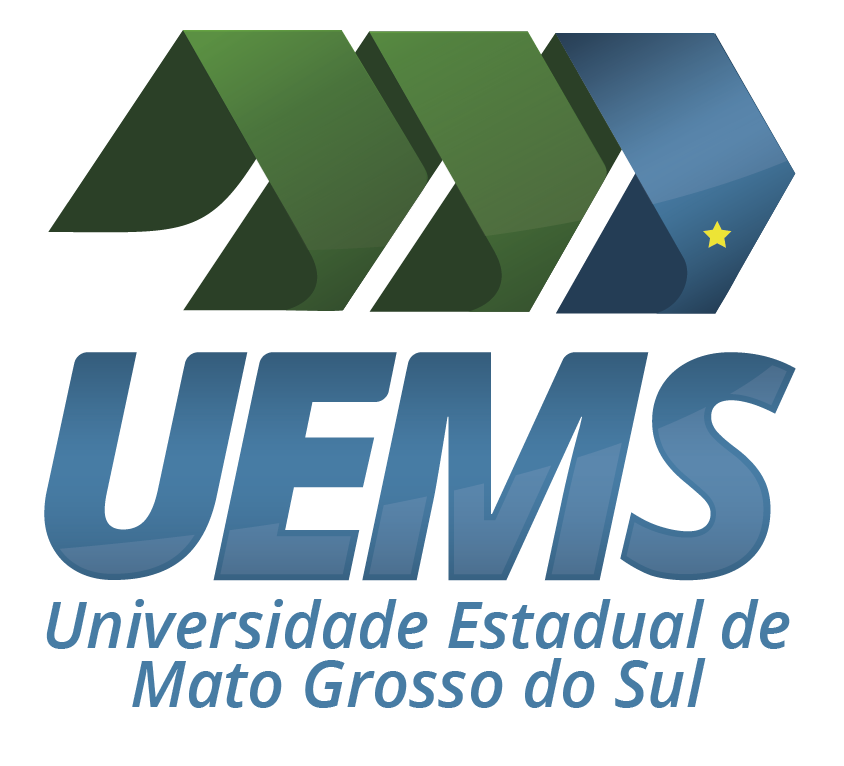 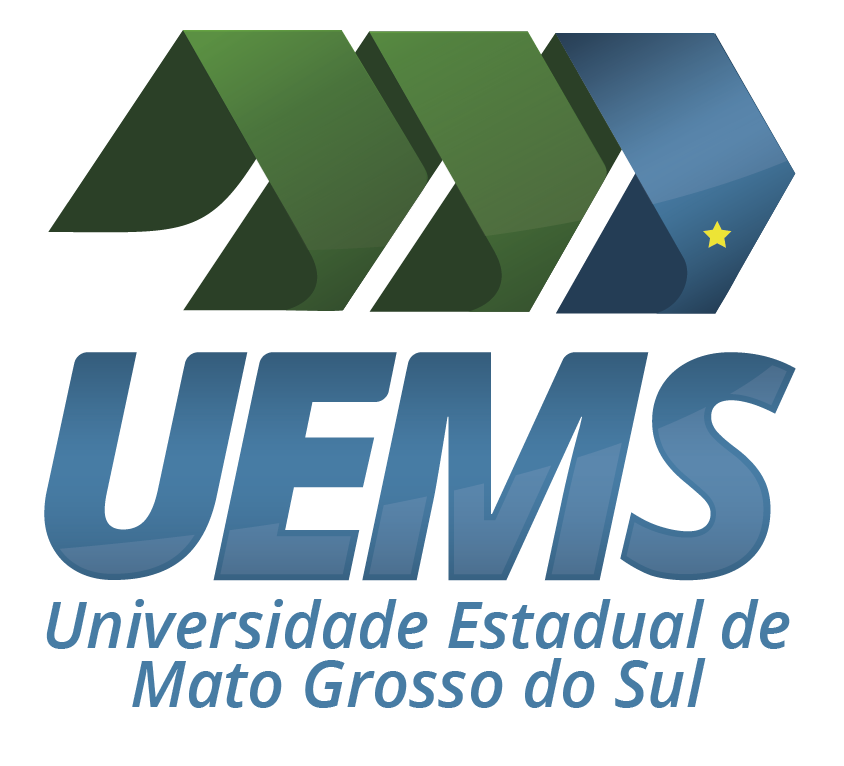 